О внесении изменений в Указ Губернатора Смоленской области 
от 12.04.2006 № 2 П о с т а н о в л я ю:Внести в Указ Губернатора Смоленской области от 12.04.2006 № 2 «О мерах по реализации на территории Смоленской области Положения о Государственной системе регистрации (учета) избирателей, участников референдума в Российской Федерации» (в редакции указов Губернатора Смоленской области от 07.05.2009 
№ 7, от 28.03.2011 № 12, от 10.10.2011 № 59, от 30.10.2013 № 112, от 21.04.2014 
№ 36, от 17.05.2017 № 35, от 05.12.2017 № 94, от 09.02.2018 № 7, от 27.05.2019 
№ 42, от 24.04.2020 № 51) следующие изменения:1) в пункте 3 слова «К.В. Никонова» заменить словами «Р.В. Смашнева»;2) в абзаце первом пункта 4 слова «К.В. Никонову» заменить словами 
«Р.В. Смашневу»;3) в приложении № 2:позицию, касающуюся руководителя рабочей группы Никонова Константина Владимировича, заменить позицией следующего содержания:после позиции, касающейся члена рабочей группы Архипенкова Сергея Валентиновича, дополнить позицией следующего содержания:после позиции, касающейся члена рабочей группы Борисова Андрея Александровича, дополнить позицией следующего содержания:после позиции, касающейся члена рабочей группы Ивашкина Юрия Ивановича, дополнить позицией следующего содержания:позицию, касающуюся члена рабочей группы Лапикова Александра Ивановича, изложить в следующей редакции:позиции, касающиеся членов рабочей группы Новикова Валерия Михайловича, Рыкалова Владимира Ивановича, Самулеева Виктора Васильевича, Смашнева Руслана Владимировича, исключить;после позиции, касающейся члена рабочей группы Титова Виктора Борисовича, дополнить позицией следующего содержания:										              А.В. Островский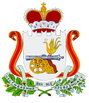 У  К  А  ЗГУБЕРНАТОРА СМОЛЕНСКОЙ ОБЛАСТИот 08.07.2021  № 73«СмашневРуслан Владимирович-заместитель Губернатора Смоленской области, руководитель рабочей группы»;«БорисенкоИгорь Владимирович-начальник Департамента Смоленской области 
по внутренней политике»;«ВаликоваГалина Александровна-Глава муниципального образования «Велижский район» (по согласованию)»;«ИльинВалерий Владимирович-Глава муниципального образования «Рославльский район» Смоленской области (по согласованию)»;«ЛапиковАлександр Иванович-Глава муниципального образования «Сафоновский район» Смоленской области (по согласованию)»;«ЧечиковАлексей Николаевич-военный комиссар Смоленской области 
(по согласованию)».